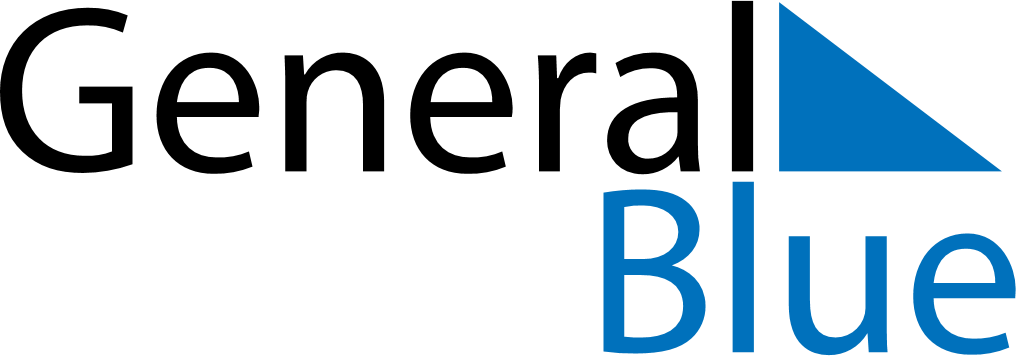 October 2020October 2020October 2020October 2020South KoreaSouth KoreaSouth KoreaMondayTuesdayWednesdayThursdayFridaySaturdaySaturdaySunday12334Korean ThanksgivingNational Foundation DayNational Foundation Day56789101011Hangul Day1213141516171718192021222324242526272829303131